■複数名お申込みの場合＊：2つの講座を受講できます。分科会①、②から、第一希望、第二希望を選択してください。
各定員35名、先着順。①　a.『“予算をかけずに” 空間作り』　　b.『多世代・多彩な参加を広げる』c.『売上・集客に成果が上がった事例紹介』②　d.『片付け事業』　　e.『苔玉作り　～ショップにある食器を活用して～』　f.『寄付品をアップサイクル　～ひと手間の工夫大集合～』　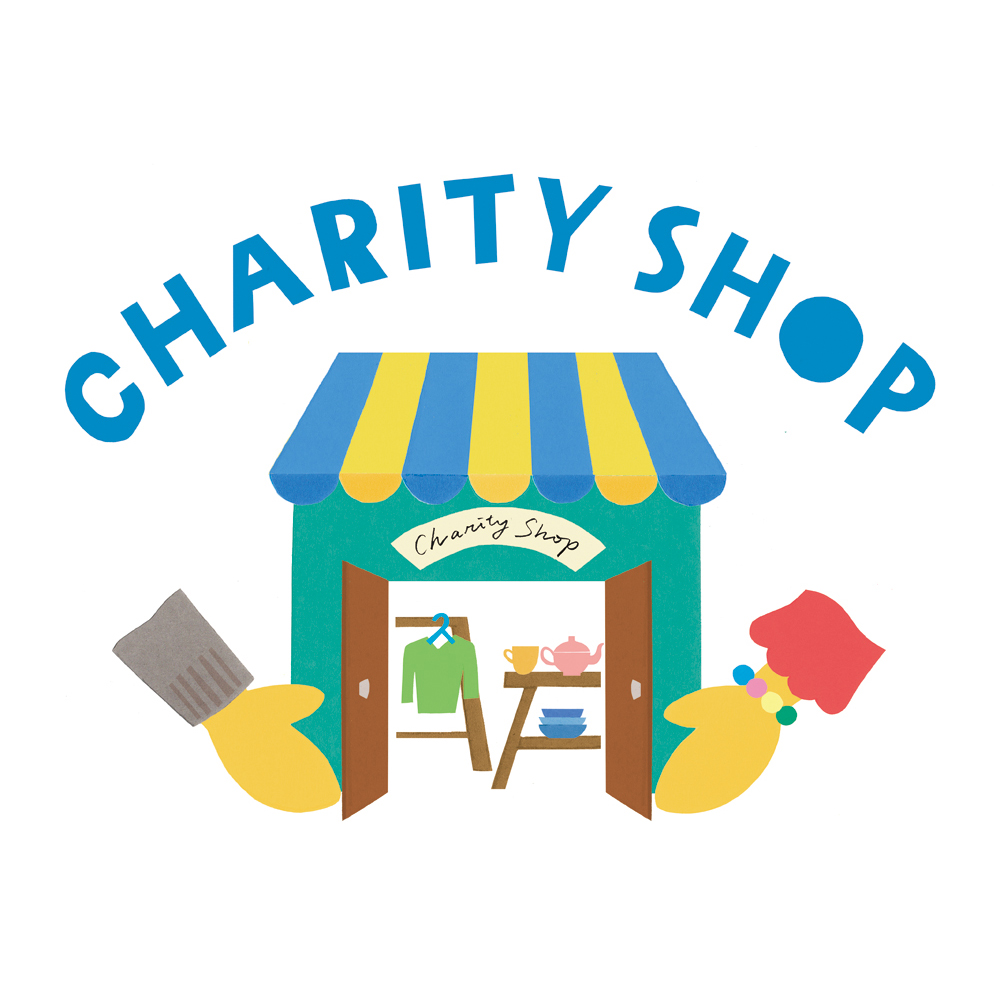 『チャリティーショップ・フォーラム2019』 参加申込書『チャリティーショップ・フォーラム2019』 参加申込書ご氏名団体名（あれば）電話番号Emailアドレス分科会希望＊分科会① 第一希望（　a　b　c　）　第二希望（　a　b　c　）分科会② 第一希望（　d　e　f　）　第二希望（　d　e　f　）ご氏名分科会希望＊分科会① 第一希望（　a　b　c　）　第二希望（　a　b　c　）分科会② 第一希望（　d　e　f　）　第二希望（　d　e　f　）分科会① 第一希望（　a　b　c　）　第二希望（　a　b　c　）分科会② 第一希望（　d　e　f　）　第二希望（　d　e　f　）分科会① 第一希望（　a　b　c　）　第二希望（　a　b　c　）分科会② 第一希望（　d　e　f　）　第二希望（　d　e　f　）分科会① 第一希望（　a　b　c　）　第二希望（　a　b　c　）分科会② 第一希望（　d　e　f　）　第二希望（　d　e　f　）分科会① 第一希望（　a　b　c　）　第二希望（　a　b　c　）分科会② 第一希望（　d　e　f　）　第二希望（　d　e　f　）分科会① 第一希望（　a　b　c　）　第二希望（　a　b　c　）分科会② 第一希望（　d　e　f　）　第二希望（　d　e　f　）分科会① 第一希望（　a　b　c　）　第二希望（　a　b　c　）分科会② 第一希望（　d　e　f　）　第二希望（　d　e　f　）